1.	Name and Contact InformationName (First and Last)	Certification #	Job Title	School District	School	Work Address	City/State/ZIP	Work Telephone	Cell	Work Email	Personal Email	2.	Conference Registration Options and Rates3.	Payment (To pay with a credit card please use WACTA Online Registration. https://wa-acte.regfox.com/wacta-wa-ccer-fall-conference-2019)RegFox Service Fees: 4%  To avoid service fees, please use paper registration and pay by check or purchase order.Policy: WACTA / WA-CCER Fall Conference, Wenatchee Convention Center, October 14-15, 2019.  Late registration additional $50 after September 30, 2019.  Registration ends October 11, 2019.  After October 11, 2019, please register onsite at the Wenatchee Convention Center.  Please fax purchase orders to 360-357-1491 or email to taa@wa-acte.org.  When your registration is submitted you are registered for the conference, whether your registration is paid for or not and are subject to the cancellation policy.  The registration and payment or purchase order must be received no later than October 11, 2019.  A $50 handling fee will be charged for checks returned for insufficient funds.  Email taa@wa-acte.org with any cancellations or substitutions by October 11, 2019.  Substitutions: Substitutions will not be accepted unless received in writing from the original registrant by October 11, 2019.  Registrants unable to attend may send a substitute.  A letter from the original registrant authorizing the substitution must be emailed to taa@wa-acte.org or faxed to 360-357-1491 by October 11, 2019.  Cancellations: A $50 cancellation fee (per person) will be charged for all refunds requested in writing by October 11, 2019.  Request for refunds must be submitted in writing to taa@wa-acte.org or faxed to 360-357-1491.  No refunds will be issued after October 11, 2019.  Purchase orders will be billed a $50 cancellation fee per registrant.  No-shows will be charged the full amount.  All requests must be made in writing.  Any refunds will be issued by check.  Refunds for online registrations paid by credit card will be issued by check.  Membership dues are nonrefundable.  Service fees are nonrefundable.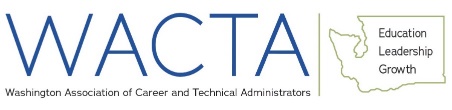 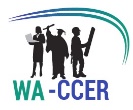 WACTA / WA-CCER FALL CONFERENCEOctober 14-15, 2019  |  Wenatchee Convention CenterWashington Association of Career and Technical AdministratorsWACTA c/o WA-ACTEPO Box 315  |  Olympia WA 98507-0315Tel: 360-786-9286  |  Fax: 360-357-1491taa@wa-acte.org  |  www.waacta.orgEmail taa@wa-acte.org if unsure of membership status.(Registration includes Monday breakfast, lunch, and dinner; Tuesday breakfast; and 11 clock hours.)Email taa@wa-acte.org if unsure of membership status.(Registration includes Monday breakfast, lunch, and dinner; Tuesday breakfast; and 11 clock hours.)Email taa@wa-acte.org if unsure of membership status.(Registration includes Monday breakfast, lunch, and dinner; Tuesday breakfast; and 11 clock hours.)WACTA: Washington Association of Career and Technical AdministratorsThru 9/30/19After 9/30/19WACTA Member (Must have expiration date of 6/30/20 or later) $300 $350Nonmember or WACTA Renewal $375 $425CTE Director Preparation Program (Intern) WACTA Member (Must have expiration date of 6/30/20 or later) $225 $275CTE Director Preparation Program (Intern) Nonmember or WACTA Renewal $275 $325Add Washington ACTE Dues $75 $75Add National ACTE Dues $80 $80Add Subscription WOVE Legislative Update for CTE (Price will be $400 after 10/15) $300 $350WA-CCER: Washington Career Counseling & Employment ReadinessThru 9/30/19After 9/30/19WA-CCER Member (Must have expiration date of 6/30/20 or later) $300 $350Nonmember or WA-CCER Renewal $325 $375Advance CTE Counselor Opportunity (Limited to 40 and must be a current counselor)Thru 9/30/19After 9/30/19Tuesday Only Advance CTE Session 9 a.m. – 4 p.m. (6 clock hours) $150 $200Advance CTE Session Add-on (Must be registered for Fall Conference) (3 additional clock hours) $0 $0 Check (Payable to WA-ACTE) Purchase Order #Registration$Add Washington ACTE Dues$Add National ACTE Dues$Add Subscription WOVE Legislative Update for CTE$(only speakers from Spring 2019 are eligible) Speaker Discount CodeTotal Balance Due$